Astros: O brilho no céu	A Terra, o Sol e a Lua são astros que se movimentam no espaço. Da superfície da Terra podemos ver parte do espaço. Nós conhecemos essa parte com o nome de céu.	Os astros e o espaço onde eles estão formam o Universo. Durante o dia, vemos o sol, que é a estrela mais próxima da Terra, fonte e luz de calor.	À noite, podemos ver outros astros, como as estrelas e a Lua, por exemplo.	É comum as pessoas pensarem que a Lua sempre será vista somente à noite. Muitas    vezes podemos vê-la também durante o dia. Também há noites em que não conseguimos        observar a Lua.	A Terra não está sozinha no Universo. De qualquer lugar da superfície terrestre, numa   noite sem nuvens, é possível ver uma infinidade de pontos brilhantes no céu. Esses pontos     brilhantes são chamados de astros e podem ser classificados em LUMINOSOS ou ILUMINADOS.	Os astros LUMINOSOS são os astros que possuem luz própria, esses astros são         chamados de ESTRELAS.	Os astros ILUMINADOS são aqueles que não possuem luz própria, eles são iluminados pelo Sol. Os principais astros iluminados são os planetas e os satélites.	Alguns são vistos a olho nu, outros, por serem menores ou por estarem muito distantes da Terra, só podem ser observados como o auxílio de um aparelho chamado TELESCÓPIO.	A ciência que estuda os astros, de que são feitos, seus movimentos e sua posição no    espaço é chamada ASTRONOMIA. Os ASTRÔNOMOS são s cientistas que se dedicam à       Astronomia.Em casa:AtividadesCom atenção, responda as perguntas a seguir:Quais são os astros que podemos ver durante o dia?____________________________________________________________________________________________________________________________________________________________É possível ver a lua todas as noites? Podemos ver a lua durante o dia?____________________________________________________________________________________________________________________________________________________________O que são astros luminosos?____________________________________________________________________________________________________________________________________________________________O que são astros iluminados?__________________________________________________________________________________________________________________________________________________________________________________________________________________________________________O que é um telescópio?____________________________________________________________________________________________________________________________________________________________Como é o nome do cientista que estuda os astros?_____________________________________________________________________________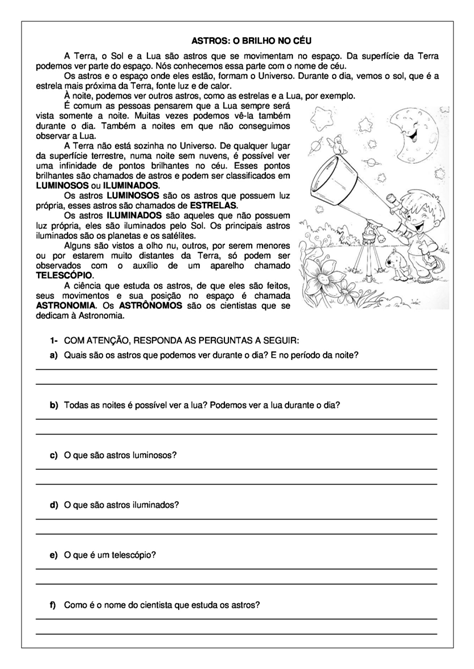 